Publicado en Madrid el 12/01/2017 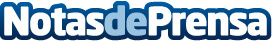 tusClasesdeBaile: el portal más grande en España para quienes aman bailarUna web que conecta a profesores y alumnos en su ciudad. La comunidad online de baile más grande de España: se trata de una completa plataforma diseñada para conectar a profesores de baile de cualquier estilo y a alumnos. En ella se encontrarán todos los detalles acerca de dónde y cuándo se imparte la disciplina de interés: bachata, salsa, kizomba, danza del vientre, flamenco, zumba, swing…Están todos los estilosDatos de contacto:Tus Clases De BaileNota de prensa publicada en: https://www.notasdeprensa.es/tusclasesdebaile-el-portal-mas-grande-en Categorias: Música Sociedad E-Commerce http://www.notasdeprensa.es